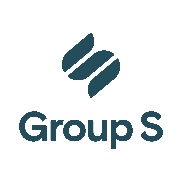 Overeenkomst voor occasioneel telewerkTussen: 
optredend als gevolmachtigde van de werkgever : 
straat:  nr.  
post nr.:  plaats: 
hierna “de werkgever” genoemd,En:  
straat:  nr.  
post nr.:  plaats : 
hierna “de werknemer” genoemd,WORDT HET VOLGENDE VASTGESTELD:Sinds 2 november 2020 is telewerk voor alle personeelsleden verplicht in alle ondernemingen, verenigingen en diensten tenzij dit onmogelijk is omwille van de aard van de functie of de continuïteit van de bedrijfsvoering, de activiteiten of de dienstverlening.Deze overeenkomst heeft tot doel de voorwaarden te regelen waaronder telewerk wordt georganiseerd.WAARNA HET VOLGENDE WORDT OVEREENGEKOMEN:De werkgever biedt de werknemer de mogelijkheid occasioneel telewerk te verrichten vanaf  en dit tot het ogenblik waarop deze arbeidsvorm niet meer verplicht is. De partijen erkennen dat de COVID-19-pandemie een toestand van overmacht vormt die occasioneel telewerk rechtvaardigt. De werkgever erkent ook dat de werknemer momenteel een functie en activiteit uitoefent die verenigbaar zijn met occasioneel telewerk.De partijen erkennen dat de werknemer die occasioneel zal telewerken dezelfde rechten inzake arbeidsvoorwaarden geniet en onderworpen is aan een gelijkwaardige werkbelasting en aan gelijkwaardige prestatienormen als vergelijkbare werknemers die op de bedrijfslocatie van de werkgever werken.De werknemer moet gedurende het occasioneel telewerk zijn werk organiseren binnen het kader van de in de onderneming geldende arbeidsduur.(Optie 1)De werknemer kan geen gebruik maken van de apparatuur van de werkgever voor het occasioneel telewerk.(Optie 2)De werknemer kan gebruik maken van de apparatuur van de werkgever voor het occasioneel telewerk.Meer bepaald gaat het om:(Optie 1)Er wordt niet voorzien in een bijzondere technische ondersteuning voor de werknemer tijdens het occasioneel telewerk.De in de onderneming bestaande kanalen zijn wel toegankelijk voor de werknemer.(Optie 2)De werknemer kan tijdens het occasionele telewerk op aanvraag een beroep doen op technische ondersteuning op maandag tot en met vrijdag tussen  en  via de volgende weg:(Optie 1)De werkgever en de werknemer maken de volgende afspraken over de bereikbaarheid van de werknemer tijdens het occasioneel telewerk.(Optie 2)De werkgever eist voor het occasioneel telewerk een bereikbaarheid van de werknemer via e-mail of GSM of smartphone tussen  en .(Optie 1)De werkgever betaalt geen vergoeding voor de kosten gemaakt door de werknemer verbonden aan het occasioneel telewerk.(Optie 2)De werkgever betaalt een vergoeding voor de kosten gemaakt door de werknemer verbonden aan het occasioneel telewerk ten belope van  EUR.Daarenboven wordt het volgende overeengekomen:Opgemaakt in tweevoud,
Opgesteld te , op Handtekening van de werknemer, (voorafgegaan door de eigenhandig geschreven vermelding “Gelezen en goedgekeurd”)Handtekening van de werkgever, (voorafgegaan door de eigenhandig geschreven vermelding “Gelezen en goedgekeurd”)